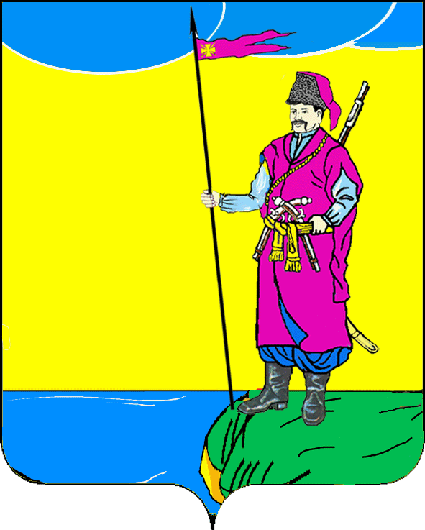 СоветПластуновского сельского поселенияДинского районаРЕШЕНИЕОт 17.03. 2022г.										№ 143-43/4станица ПластуновскаяО внесении изменений в решение Совета Пластуновскогосельского поселения Динского района от 16.12.2021 г.№ 127-39/4 «О бюджете Пластуновского сельского поселенияДинского района на 2022 год»В соответствии со статьями 26, 57 Устава Пластуновского сельского поселения Динского района Совет Пластуновского сельского поселения Динского района РЕШИЛ:1. Внести в решение Совета Пластуновского сельского поселения Динского района от 16.12.2021 г. № 127-39/4 «О бюджете Пластуновского сельского поселения Динского района на 2022 год» изменения согласно приложению к настоящему решению.2. Контроль за выполнением настоящего решения возложить на комиссию по финансам, бюджету и контролю Совета муниципального образования Пластуновского сельское поселение (Р.В. Юксеева).3. Настоящее решение вступает в силу со дня его подписания и подлежитофициальному опубликованию.Председатель СоветаПластуновского сельского Поселения                                         М.Г.КулишГлава Пластуновского сельского поселения	                                                                 С.К.ОлейникПриложениеК решению Совета Пластуновского сельского поселения Динского районаот 17.03.2022 г. № 143-43/4Измененияв решение Совета Пластуновского сельского поселения Динского района от 16.12.2021 г. № 127-39/4 «О бюджете Пластуновского сельского поселенияДинского района на 2022 год» 1. Приложение 4 изложить в следующей редакции:«ПРИЛОЖЕНИЕ № 4к решению Совета Пластуновского сельского поселения «О бюджете Пластуновскогосельского поселения на 2022 год»от 16.12.2021 года № 127-39/4Распределение бюджетных ассигнований по разделам и подразделам  классификации расходов бюджетов на 2022 год (тыс. рублей)»;2. Приложение 5 изложить в следующей редакции:«ПРИЛОЖЕНИЕ № 5к решению Совета Пластуновского сельского поселения «О бюджете Пластуновскогосельского поселения на 2022 год»от 16.12.2021 года № 127-39/4Распределение бюджетных ассигнований по целевым статьям (муниципальным программам и непрограммным направлениям деятельности), группам видов расходов классификации расходов бюджетов на 2022 год (тыс.руб.)»;3. Приложение 6 изложить в следующей редакции:«ПРИЛОЖЕНИЕ № 6к решению Совета Пластуновского сельского поселения «О бюджете Пластуновскогосельского поселения на 2022 год»от 16.12.2021 года № 127-39/4Распределение бюджетных ассигнований по разделам и подразделам, целевым статьям (ведомственным целевым и муниципальным программам и непрограммным направлениям деятельности), видам расходов классификации расходов бюджетов в ведомственной структуре расходов бюджета поселения на 2022 годВедомственная структура расходов бюджета Пластуновскогосельского поселения на 2022 год                                                                                                                 (тыс. рублей)»;Глава Пластуновского сельского поселения	                       С.К. ОлейникНачальник финансового отдела                                                  С.М. АлексееваВ Совет Пластуновского сельского поселения Динского района от 17.03.2022г. № 143-43/4ПОЯСНИТЕЛЬНАЯ ЗАПИСКАк проекту решения Совета Пластуновского сельского поселения «О внесении изменений в решение Совета   Пластуновского сельского поселения Динского района от 16.12.2021 г. № 127-39/4 «О бюджете Пластуновского сельского поселения Динского района на 2022 год»В соответствии со статьей 32 Устава Пластуновского сельского поселения Динского района администрацией Пластуновского сельского поселения Динского района вносятся следующие предложения по изменениям в решение Совета Пластуновского сельского поселения Динского района от 16.12.2021 г. № 127-39/4 «О бюджете Пластуновского сельского поселения Динского района на 2022 год»:1. На основании обращения контрактного управляющего предлагается произвести перемещения бюджетных средств по следующим кодам бюджетной классификации:а) увеличить лимиты бюджетных ассигнований по следующему коду бюджетной классификации:992 11 02 1300300000 414 «+» 200,0 тыс. рублей на прохождение государственной экспертизы достоверности сметной стоимости объекта «Строительство малобюджетного спортивного комплекса по ул. Базарной, 82/2 в ст. Пластуновской» и сопровождение проектно-сметной документации при прохождении государственной экспертизы. б) уменьшить лимиты бюджетных ассигнований по следующему коду бюджетной классификации:992 05 03 7040000000 244 «-» 200,0 тыс. рублей (Прочие мероприятия по благоустройству поселения).На основании вышеизложенного вносятся изменения в текстовую часть: статьи 1, 9 и в приложения: 4, 5; 6 решения Совета Пластуновского сельского поселения Динского района от 16.12.2021г. № 127-39/4 «О бюджете Пластуновского сельского поселения Динского района на 2022г.»Глава Пластуновского сельского поселения	                       С.К. ОлейникНачальник финансового отдела                                                  С.М. Алексеева п/пНаименованиеВедРзПРСумма 123456ВСЕГО РАСХОДОВ148 896,7Администрация  Пластуновского сельского поселения992148 896,71.Общегосударственные вопросы992010018 101,0Функционирование высшего должностного лица субъекта Российской Федерации и   муниципального образования99201021 035,5Функционирование Правительства Российской Федерации, высших исполнительных органов государственной власти субъектов Российской Федерации, местных администраций99201046 899,4Обеспечение деятельности финансовых, налоговых и таможенных органов и органов финансового (финансово-бюджетного) надзора9920106362,1Резервные фонды992011140,0Другие общегосударственные вопросы99201139 764,02.Национальная оборона9920200492,2Мобилизационная и вневойсковая подготовка9920203492,23.Национальная безопасность и правоохранительная деятельность9920300272,5Защита населения и территории от чрезвычайных ситуаций природного и техногенного характера, пожарная безопасность9920310272,54.Национальная экономика992040035 603,6Общеэкономические вопросы992040160,0Дорожное хозяйство (дорожные фонды)992040932 756,1Другие вопросы в области национальной экономики99204122 787,55.Жилищно-коммунальное хозяйство99205006 699,1Коммунальное хозяйство9920502489,1Благоустройство99205036 210,06.Культура,  кинематография992080013 680,0Культура992080113 500,0Другие вопросы в области культуры, кинематографии9920804180,07.Социальная политика9921000587,6Пенсионное обеспечение9921001587,68.Физическая культура и спорт992110072 340,7Массовый спорт992110272 340,79.Средства массовой информации9921200800,0Другие вопросы в области средств массовой информации9921204800,010.Обслуживание государственного (муниципального) долга9921300320,0Обслуживание государственного (муниципального) внутреннего долга9921301320,0 п/пНаименованиеЦСРВРСумма 12345ВСЕГО 148 896,71.Муниципальная программа Пластуновского сельского поселения Динского района ««О проведении работ по уточнению записей в похозяйственных книгах в сельском поселении»0100000000226,3Проведение уточнения записей в похозяйственных книгах, учета скота и птицы на территории Пластуновского сельского поселения0100100000226,3Закупка товаров, работ и услуг для обеспечения государственных (муниципальных) нужд0100100000200226,32.Муниципальная программа Пластуновского сельского поселения Динского района «Обеспечение безопасности населения»0300000000252,5Подпрограмма «Мероприятия по  предупреждению и ликвидации чрезвычайных ситуаций, стихийных бедствий и их последствий в Пластуновском сельском поселении»0360000000197,5Проведение неотложных предупредительных (превентивных) или аварийно-восстановительных работ для обеспечения жизнедеятельности населения (в том числе берегоукрепительные работы, земляные работы по повышению уровня рельефа местности или дорог при паводках, наводнениях или  атмосферных осадках, работы  по защите зданий или инженерных коммуникаций от повреждений природного или техногенного характера и другие работы)036010000030,0Закупка товаров, работ и услуг для обеспечения государственных (муниципальных) нужд036010000020030,0Страхование гражданской ответственности владельца опасного объекта (ГТС)036020000097,5Закупка товаров, работ и услуг для обеспечения государственных (муниципальных) нужд036020000020097,5Разработка паспорта безопасности Пластуновского сельского поселения Динского района036030000070,0Закупка товаров, работ и услуг для обеспечения государственных (муниципальных) нужд036030000020070,0Подпрограмма «Пожарная безопасность в Пластуновском сельском поселении»037000000050,0Улучшение состояния противопожарного водоснабжения в поселении (в том числе обустройство подъездных путей к рекам и водоёмам для пожарных автомобилей, ремонт противопожарных водоисточников )037010000050,0Закупка товаров, работ и услуг для обеспечения государственных (муниципальных) нужд037010000020050,0Подпрограмма «Мероприятия по обеспечению безопасности людей на водных объектах в Пластуновском сельском поселении»03800000005,0Закупка и вывешивание знаков безопасности в местах общего доступа населения к водным объектам03801000005,0Закупка товаров, работ и услуг для обеспечения государственных (муниципальных) нужд03801000002005,03.Муниципальная программа Пластуновского сельского поселения Динского района «Развитие культуры»100000000013 500,0Подпрограмма «Сохранение, использование и популяризация памятников истории и культуры»101000000030,0Капитальный ремонт, ремонт, благоустройство и создания условий по обеспечению сохранности памятников101260000030,0Закупка товаров, работ и услуг для обеспечения государственных (муниципальных) нужд101260000030,0Подпрограмма «Совершенствование деятельности муниципальных учреждений культуры по представлению муниципальных услуг»107000000013 470,0Развитие культурно-досуговой деятельности107000000013 470,0Финансовое обеспечение деятельности муниципального бюджетного учреждения культуры107010000013 425,0Предоставление субсидий бюджетным, автономным учреждениям и иным некоммерческим организациям107010000060013 425,0Компенсация расходов на оплату жилых помещений, отопления и освещения работникам, проживающим и работающим в сельской местности.107020000045,0Предоставление субсидий бюджетным, автономным учреждениям и иным некоммерческим организациям107020000060045,04.Муниципальная программа Пластуновского сельского поселения Динского района «Развитие физической культуры и спорта»130000000072 400,7Финансовое обеспечение деятельности муниципального бюджетного учреждения13001000002 080,0Предоставление субсидий бюджетным, автономным учреждениям и иным некоммерческим организациям13001000006002 080,0Участие в организации временного трудоустройства несовершеннолетних граждан в возрасте от 14 до 18 лет в свободное от учебы время130020000060060,0Предоставление субсидий бюджетным, автономным учреждениям и иным некоммерческим организациям130020000060060,0Разработка и экспертиза проектной, сметной документации на реализацию мероприятия «Строительство малобюджетного спортивного комплекса по ул. Базарной, 82/2 в ст. Пластуновской Динского района Краснодарского края»1300300000200,0Капитальные вложения в объекты государственной (муниципальной) собственности1300300000400200,0Реализация мероприятий государственной программы Краснодарского края «Социально-экономическое и инновационное развитие Краснодарского края»130050000070 060,7Строительство, реконструкция (в том числе реконструкция объектов незавершенного строительства) и техническое перевооружение объектов общественной инфраструктуры муниципального значения, приобретение объектов недвижимости13005S047070 060,7Капитальные вложения в объекты государственной (муниципальной) собственности13005S047040070 060,75.Муниципальная программа Пластуновского сельского поселения Динского района «Комплексное развитие систем транспортной инфраструктуры и дорожного хозяйства»200000000032 756,1Подпрограмма «Сети автомобильных дорог»201000000032 056,1Содержание сети автомобильных дорог общего пользования и искусственных сооружений на них» в том числе: уборка снега грейдером, подсыпка песком при гололедах, грейдирование, ямочный ремонт, приобретение гравия20101000002 181,4Закупка товаров, работ и услуг для обеспечения государственных (муниципальных) нужд20101000002002 181,4Ремонт автомобильных дорог 20102000001 800,0Закупка товаров, работ и услуг для обеспечения государственных (муниципальных) нужд20102000002001 800,0Федеральный проект «Региональная и местная дорожная сеть»201R10000028 074,7Приведение в нормативное состояние улично-дорожной сети городских агломераций201R1S393028 074,7Закупка товаров, работ и услуг для муниципальных нужд201R1S393020028 074,7Подпрограмма «Повышение безопасности дорожного движения»2020000000700,0Дислокация дорожных знаков на территории поселения;-Разметка проезжей части, установка отсутствующих дорожных знаков, прочие расходы (уплата штрафов)2020100000500,0Закупка товаров, работ и услуг для обеспечения государственных (муниципальных) нужд2020100000200500,0Разработка (актуализация) проекта комплексной схемы организации дорожного движения2020300000200,0Закупка товаров, работ и услуг для обеспечения государственных (муниципальных) нужд2020300000200200,06.Муниципальная программа Пластуновского сельского поселения Динского района «Управление муниципальным имуществом»21000000002 787,5Проведение технической инвентаризации объектов недвижимости, в т.ч. бесхозяйного имущества, изготовление технических и кадастровых паспортов и другие расходы по управлению муниципальной (государственной) собственностью210010000025,0Закупка товаров, работ и услуг для обеспечения государственных (муниципальных) нужд210010000020025,0Финансовое обеспечение Проведение кадастровых работ в отношении земельных участков, находящихся в муниципальной собственности, в т.ч. межевание, выполнение топографических съемок, выноса границ в натуру, при необходимости210020000050,0Закупка товаров, работ и услуг для обеспечения государственных (муниципальных) нужд210020000020050,0Финансовое обеспечение на определение рыночной стоимости имущества (проведения независимой оценки стоимости муниципального имущества), определения годового размера арендной платы для последующей передачи в аренду или собственность кадастровых паспортов210030000025,0Закупка товаров, работ и услуг для обеспечения государственных (муниципальных) нужд210030000020025,0Содержание имущества, находящегося в казне210040000037,5Иные бюджетные ассигнования210040000080037,5Проведение работ по разработке Декларации безопасности ГТС, в том числе:- составление акта регулярного обследования ГТС;- определение критериев безопасности ГТС;- проект мониторинга ГТС;- разработка инструкции по мониторингу ГТС;- разработка правил эксплуатации ГТС; - разработка Декларации безопасности (ДБ) ГТС;- разработка действий по предупреждению и ликвидации ЧС;- проведение экспертизы Декларации безопасности ГТС21005000002 650,0Закупка товаров, работ и услуг для обеспечения государственных (муниципальных) нужд21005000002002 650,07.Муниципальная программа Пластуновского сельского поселения Динского района «Комплексное развитие систем коммунальной инфраструктуры»22000000003 589,1Содержание и ремонт уличного освещения. Приобретение фонарей. Оплата коммунальных услуг уличного освещения.22002000002 300,0Закупка товаров, работ и услуг для обеспечения государственных (муниципальных) нужд22002000002002 300,0Подготовка предприятий коммунального хозяйства Пластуновского сельского поселения Динского района к работе в зимний период, в том числе возмещение затрат по реконструкции, модернизации, капитальному и текущему ремонту систем теплоснабжения2200300000200,0Иные бюджетные ассигнования2200300000200200,0Реконструкция систем водоснабжения: 1. Изготовление смет,схем водоснабжения; 2. Капитальный ремонт и ремонт систем водоснабжения; 3. Прочие затраты в сфере водоснабжения;2200400000189,1Закупка товаров, работ и услуг для обеспечения государственных (муниципальных) нужд2200400000200189,1Мероприятия по обслуживанию ШГРП и газопроводов высокого и низкого давления2200500000100,0Закупка товаров, работ и услуг для обеспечения государственных (муниципальных) нужд2200500000200100,0Энергосбережение и повышение энергетической эффективности использования электрической энергии при эксплуатации объектов наружного освещения на территории станицы Пластуновской Динского района Краснодарского края2200700000800,0Закупка товаров, работ и услуг для обеспечения государственных (муниципальных) нужд	2200700000200800,08.Муниципальная программа Пластуновского сельского поселения Динского района «Использование и охрана земель»2400000000160,0Предотвращение  и  ликвидация  загрязнения,  истощения, деградации,  порчи,  уничтожения  земель  и  почв  и  иного  негативного  воздействия  на  земли  и почвы, а также обеспечение рационального использования земель, в том числе для восстановления плодородия почв на землях сельскохозяйственного назначения и улучшения земель240010000010,0Закупка товаров, работ и услуг для обеспечения государственных (муниципальных) нужд240010000020010,0Повышение эффективности использования и охраны земель, обеспечение организации рационального использования и охраны земель: сохранение и повышение плодородия почв, защита земель от зарастания сорными и карантинными растениями (амброзия и др.), кустарниками и мелколесьем, иных видов ухудшения состояния земель2400200000150,0Закупка товаров, работ и услуг для обеспечения государственных (муниципальных) нужд2400200000200150,09.Обеспечение деятельности высшего органа исполнительной власти муниципального образования50000000001 035,5Высшее должностное лицо муниципального образования50100000001 035,5Расходы на обеспечение функций органов местного самоуправления50100001901 035,5Расходы на выплаты персоналу в целях обеспечения выполнения функций государственными (муниципальными) органами, казенными учреждениями, органами управления государственными внебюджетными фондами50100001901001 035,510.Обеспечение деятельности администрации муниципального образования510000000016 797,1Обеспечение функционирования администрации муниципального образования51100000006 891,8Расходы на обеспечение функций органов местного самоуправления51100001906 891,8Расходы на выплаты персоналу в целях обеспечения выполнения функций государственными (муниципальными) органами, казенными учреждениями, органами управления государственными внебюджетными фондами51100001901006 532,3Закупка товаров, работ и услуг для обеспечения государственных (муниципальных) нужд5110000190200330,0Иные бюджетные ассигнования511000019080029,5Административные комиссии51200000007,6Осуществление отдельных полномочий Краснодарского края по образованию и организации деятельности административных комиссий51200601907,6Закупка товаров, работ и услуг для обеспечения государственных (муниципальных) нужд51200601902007,6Финансовое обеспечение непредвиденных расходов515000000040,0Резервный фонд администрации муниципального образования515002059040,0Иные бюджетные ассигнования515002059080040,0Обеспечение хозяйственного обслуживания муниципальных органов51800000009 537,7Расходы на обеспечение деятельности (оказание услуг) муниципальных учреждений по хозяйственному обслуживанию51800005909 537,7Расходы на выплаты персоналу в целях обеспечения выполнения функций государственными (муниципальными) органами, казенными учреждениями, органами управления государственными внебюджетными фондами51800005901006 416,7Закупка товаров, работ и услуг для обеспечения государственных (муниципальных) нужд51800005902003 100,0Иные бюджетные ассигнования518000059080021,0Управление муниципальным долгом5190000000320,0Процентные платежи по муниципальному долгу5190010150320,0Обслуживание государственного (муниципального) долга5190010150700320,011.Осуществление первичного воинского учета 5500000000492,2Осуществление первичного воинского учета органами местного самоуправления поселений, муниципальных и городских округов5530000000492,2Осуществление первичного воинского учета органами местного самоуправления поселений, муниципальных и городских округов5530051180492,2Расходы на выплаты персоналу в целях обеспечения выполнения функций государственными (муниципальными) органами, казенными учреждениями, органами управления государственными внебюджетными фондами5530051180100492,212.Непрограммные мероприятия в сфере благоустройство70000000002 950,0Озеленение общественной территории поселения7010000000100,0Закупка товаров, работ и услуг для обеспечения государственных (муниципальных) нужд7010000000200100,0Организация и содержание мест захоронения7020000000400,0Закупка товаров, работ и услуг для обеспечения государственных (муниципальных) нужд7020000000200400,0Прочие мероприятия по благоустройству поселения70400000002 450,0Закупка товаров, работ и услуг для обеспечения государственных (муниципальных) нужд70400000002002 450,013.Обеспечение деятельности контрольно-счетной палаты7500000000362,1Осуществление отдельных полномочий поселений по осуществлению внешнего муниципального контроля за исполнением местных бюджетов7590000000362,1Расходы на обеспечение функций органов местного самоуправления7590000190362,1Межбюджетные трансферты 7590000190500362,114.Непрограммные расходы органов местного самоуправления99000000001 587,6Расширение информационного пространства сельского поселения9900000950800,0Закупка товаров, работ и услуг для обеспечения государственных (муниципальных) нужд9900000950200800,0Непрограммные расходы9990000000630,0Резерв финансовых ресурсов для ликвидации чрезвычайных ситуаций природного и техногенного характера на территории Пластуновского сельского поселения Динской район999001001020,0Иные бюджетные ассигнования999001001080020,0Мероприятия посвященные памятным  датам и знаменательным событиям9990010930180,0Закупка товаров, работ и услуг для обеспечения государственных (муниципальных) нужд9990010930200180,0Выплата дополнительного материального обеспечения, доплат к пенсиям, пособий и компенсаций9990041210587,6Социальное обеспечение и иные выплаты населению9990041210300587,6 п/пНаименованиеВедРзПРЦСРВРСумма12345678ВСЕГО РАСХОДОВ148 896,7Администрация  Пластуновского сельского поселения992148 896,71.Общегосударственные вопросы992010018 101,0Функционирование высшего должностного лица субъекта Российской Федерации и   муниципального образования99201021 035,5Обеспечение деятельности высшего органа исполнительной власти муниципального образования992010250000000001 035,5Высшее должностное лицо муниципального образования992010250100000001 035,5Расходы на обеспечение функций органов местного самоуправления992010250100001901 035,5Расходы на выплаты персоналу в целях обеспечения выполнения функций государственными (муниципальными) органами, казенными учреждениями, органами управления государственными внебюджетными фондами992010250100001901001 035,5Функционирование Правительства Российской Федерации, высших исполнительных органов государственной власти субъектов Российской Федерации, местных администраций99201046 899,4Обеспечение деятельности администрации муниципального образования992010451000000006 891,8Обеспечение функционирования администрации муниципального образования992010451100000006 891,8Расходы на обеспечение функций органов местного самоуправления992010451100001906 891,8Расходы на выплаты персоналу в целях обеспечения выполнения функций государственными (муниципальными) органами, казенными учреждениями, органами управления государственными внебюджетными фондами992010451100001901006 532,3Закупка товаров, работ и услуг для обеспечения государственных (муниципальных) нужд99201045110000190200330,0Иные бюджетные ассигнования9920104511000019080029,5Административные комиссии992010451200000007,6Осуществление отдельных полномочий Краснодарского края по образованию и организации деятельности административных комиссий992010451200601907,6Закупка товаров, работ и услуг для обеспечения государственных (муниципальных) нужд992010451200601902007,6Обеспечение деятельности финансовых, налоговых и таможенных органов и органов финансового (финансово-бюджетного) надзора9920106362,1Обеспечение деятельности контрольно-счетной палаты99201067500000000362,1Осуществление отдельных полномочий поселений по осуществлению внешнего муниципального контроля за исполнением местных бюджетов99201067590000000362,1Расходы на обеспечение функций органов местного самоуправления99201067590000190362,1Межбюджетные трансферты 99201067590000190500362,1Резервные фонды992011140,0Обеспечение деятельности администрации муниципального образования9920111510000000040,0Финансовое обеспечение непредвиденных расходов9920111515000000040,0Резервный фонд администрации муниципального образования9920111515002059040,0Иные бюджетные ассигнования9920111515002059080040,0Другие общегосударственные вопросы99201139 764,0Муниципальная программа Пластуновского сельского поселения Динского района ««О проведении работ по уточнению записей в похозяйственных книгах в сельском поселении»99201130100000000226,3Проведение уточнения записей в похозяйственных книгах, учета скота и птицы на территории Пластуновского сельского поселения99201130100100000226,3Закупка товаров, работ и услуг для обеспечения государственных (муниципальных) нужд99201130100100000200226,3Обеспечение деятельности администрации муниципального образования992011351000000009 537,7Обеспечение хозяйственного обслуживания муниципальных органов992011351800000009 537,7Расходы на обеспечение деятельности (оказание услуг) муниципальных учреждений по хозяйственному обслуживанию992011351800005909 537,7Расходы на выплаты персоналу в целях обеспечения выполнения функций государственными (муниципальными) органами, казенными учреждениями, органами управления государственными внебюджетными фондами992011351800005901006 416,7Закупка товаров, работ и услуг для обеспечения государственных (муниципальных) нужд992011351800005902003 100,0Иные бюджетные ассигнования9920113518000059080021,02.Национальная оборона9920200492,2Мобилизационная и вневойсковая подготовка9920203492,2Осуществление первичного воинского учета 99202035500000000492,2Осуществление первичного воинского учета органами местного самоуправления поселений, муниципальных и городских округов99202035530000000492,2Осуществление первичного воинского учета органами местного самоуправления поселений, муниципальных и городских округов99202035530051180492,2Расходы на выплаты персоналу в целях обеспечения выполнения функций государственными (муниципальными) органами, казенными учреждениями, органами управления государственными внебюджетными фондами99202035530051180100492,23.Национальная безопасность и правоохранительная деятельность9920300272,5Защита населения и территории от чрезвычайных ситуаций природного и техногенного характера, пожарная безопасность9920310272,5Муниципальная программа Пластуновского сельского поселения Динского района «Обеспечение безопасности населения»99203100300000000252,5Подпрограмма «Мероприятия по  предупреждению и ликвидации чрезвычайных ситуаций, стихийных бедствий и их последствий в Пластуновском сельском поселении»99203100360000000197,5Проведение неотложных предупредительных (превентивных) или аварийно-восстановительных работ для обеспечения жизнедеятельности населения (в том числе берегоукрепительные работы, земляные работы по повышению уровня рельефа местности или дорог при паводках, наводнениях или  атмосферных осадках, работы  по защите зданий или инженерных коммуникаций от повреждений природного или техногенного характера и другие работы)99203100360100000	30,0Закупка товаров, работ и услуг для обеспечения государственных (муниципальных) нужд99203100360100000	20030,0Страхование гражданской ответственности владельца опасного объекта (ГТС)992 0310036020000097,5Закупка товаров, работ и услуг для обеспечения государственных (муниципальных) нужд992 0310036020000020097,5Разработка паспорта безопасности Пластуновского сельского поселения Динского района992 0310036030000070,0Закупка товаров, работ и услуг для обеспечения государственных (муниципальных) нужд992 0310036030000020070,0Подпрограмма «Пожарная безопасность в Пластуновском сельском поселении»9920310037000000050,0Улучшение состояния противопожарного водоснабжения в поселении (в том числе обустройство подъездных путей к рекам и водоёмам для пожарных автомобилей, ремонт противопожарных водоисточников )9920310037010000050,0Закупка товаров, работ и услуг для обеспечения государственных (муниципальных) нужд9920310037010000020050,0Подпрограмма «Мероприятия по обеспечению безопасности людей на водных объектах в Пластуновском сельском поселении»992031003800000005,0Закупка и вывешивание знаков безопасности в местах общего доступа населения к водным объектам992031003801000005,0Закупка товаров, работ и услуг для обеспечения государственных (муниципальных) нужд992031003801000002005,0Непрограммные расходы органов местного самоуправления9920310990000000020,0Непрограммные расходы 9920310999000000020,0Резерв финансовых ресурсов для ликвидации чрезвычайных ситуаций природного и техногенного характера на территории Пластуновского сельского поселения Динской район9920310999001001020,0Иные бюджетные ассигнования9920310999001001080020,04.Национальная экономика992040035 603,6Общеэкономические вопросы992040160,0Муниципальная программа Пластуновского сельского поселения Динского района «Развитие физической культуры и спорта»9920401130000000060,0Участие в организации временного трудоустройства несовершеннолетних граждан в возрасте от 14 до 18 лет в свободное от учебы время9920401130020000060,0Предоставление субсидий бюджетным, автономным учреждениям и иным некоммерческим организациям9920401130020000060060,0Дорожное хозяйство (дорожные фонды)992040932 756,1Муниципальная программа Пластуновского сельского поселения Динского района «Комплексное развитие систем транспортной инфраструктуры и дорожного хозяйства»9920409200000000032 756,1Подпрограмма «Сети автомобильных дорог»9920409201000000032 056,1 Содержание сети автомобильных дорог общего пользования и искусственных сооружений на них» в том числе: уборка снега грейдером, подсыпка песком при гололедах, грейдирование, ямочный ремонт, приобретение гравия992040920101000002 181,4Закупка товаров, работ и услуг для обеспечения государственных (муниципальных) нужд992040920101000002002 181,4Ремонт автомобильных дорог 992040920102000001 800,0Закупка товаров, работ и услуг для обеспечения государственных (муниципальных) нужд992040920102000002001 800,0Федеральный проект «Региональная и местная дорожная сеть»9920409201R10000028 074,7Приведение в нормативное состояние улично-дорожной сети городских агломераций9920409201R1S393028 074,7Закупка товаров, работ и услуг для муниципальных нужд9920409201R1S393020028 074,7Подпрограмма «Повышение безопасности дорожного движения»99204092020000000700,0Дислокация дорожных знаков на территории поселения;-Разметка проезжей части, установка отсутствующих дорожных знаков, прочие расходы (уплата штрафов)99204092020100000500,0Закупка товаров, работ и услуг для обеспечения государственных (муниципальных) нужд99204092020100000200500,0Разработка (актуализация) проекта комплексной схемы организации дорожного движения99204092020300000200,0Закупка товаров, работ и услуг для обеспечения государственных (муниципальных) нужд99204092020300000200200,0Другие вопросы в области национальной экономики99204122 787,5Муниципальная программа Пластуновского сельского поселения Динского района «Управление муниципальным имуществом»992041221000000002 787,5Проведение технической инвентаризации объектов недвижимости, в т.ч. бесхозяйного имущества, изготовление технических и кадастровых паспортов и другие расходы по управлению муниципальной (государственной) собственностью9920412210010000025,0Закупка товаров, работ и услуг для обеспечения государственных (муниципальных) нужд9920412210010000020025,0Финансовое обеспечение Проведение кадастровых работ в отношении земельных участков, находящихся в муниципальной собственности, в т.ч. межевание, выполнение топографических съемок, выноса границ в натуру, при необходимости9920412210020000050,0Закупка товаров, работ и услуг для обеспечения государственных (муниципальных) нужд9920412210020000020050,0Финансовое обеспечение на определение рыночной стоимости имущества (проведения независимой оценки стоимости муниципального имущества), определения годового размера арендной платы для последующей передачи в аренду или собственностькадастровых паспортов9920412210030000025,0Закупка товаров, работ и услуг для обеспечения государственных (муниципальных) нужд9920412210030000020025,0Содержание имущества, находящегося в казне9920412210040000037,5Иные бюджетные ассигнования9920412210040000080037,5Проведение работ по разработке Декларации безопасности ГТС, в том числе:- составление акта регулярного обследования ГТС;- определение критериев безопасности ГТС;- проект мониторинга ГТС;- разработка инструкции по мониторингу ГТС;- разработка правил эксплуатации ГТС; - разработка Декларации безопасности (ДБ) ГТС;- разработка действий по предупреждению и ликвидации ЧС;- проведение экспертизы Декларации безопасности ГТС992041221005000002 650,0Закупка товаров, работ и услуг для обеспечения государственных (муниципальных) нужд992041221005000002002 650,05.Жилищно-коммунальное хозяйство99205006 699,1Коммунальное хозяйство9920502489,1Муниципальная программа Пластуновского сельского поселения Динского района «Комплексное развитие систем коммунальной инфраструктуры»99205022200000000489,1Подготовка предприятий коммунального хозяйства Пластуновского сельского поселения Динского района к работе в зимний период, в том числе возмещение затрат по реконструкции, модернизации, капитальному и текущему ремонту систем теплоснабжения99205022200300000200,0Иные бюджетные ассигнования99205022200300000800200,0Реконструкция систем водоснабжения: 1. Изготовление смет,схем водоснабжения; 2. Капитальный ремонт и ремонт систем водоснабжения; 3. Прочие затраты в сфере водоснабжения;99205022200400000189,1Закупка товаров, работ и услуг для обеспечения государственных (муниципальных) нужд99205022200400000200189,1Мероприятия по обслуживанию ШГРП и газопроводов высокого и низкого давления99205022200500000100,0Закупка товаров, работ и услуг для обеспечения государственных (муниципальных) нужд99205022200500000200100,0Благоустройство99205036 210,0Муниципальная программа Пластуновского сельского поселения Динского района «Комплексное развитие систем коммунальной инфраструктуры»992050322000000003 100,0Содержание и ремонт уличного освещения. Приобретение фонарей. Оплата коммунальных услуг уличного освещения.992050322002000002 300,0Закупка товаров, работ и услуг для обеспечения государственных (муниципальных) нужд992050322002000002002 300,0Энергосбережение и повышение энергетической эффективности использования электрической энергии при эксплуатации объектов наружного освещения на территории станицы Пластуновской Динского района Краснодарского края99205032200700000800,0Закупка товаров, работ и услуг для обеспечения государственных (муниципальных) нужд99205032200700000200800,0Муниципальная программа Пластуновского сельского поселения Динского района «Использование и охрана земель»99205032400000000160,0Предотвращение и  ликвидация загрязнения,  истощения, деградации,  порчи, уничтожения  земель и почв и иного  негативного воздействия  на земли и почвы, а также обеспечение рационального использования земель, в том числе для восстановления плодородия почв на землях сельскохозяйственного назначения и улучшения земель9920503240010000010,0Закупка товаров, работ и услуг для обеспечения государственных (муниципальных) нужд99205032400100000200                    10,0Повышение эффективности использования и охраны земель, обеспечение организации рационального использования и охраны земель: сохранение и повышение плодородия почв, защита земель от зарастания сорными и карантинными растениями (амброзия и др.), кустарниками и мелколесьем, иных видов ухудшения состояния земель99205032400200000150,0Закупка товаров, работ и услуг для обеспечения государственных (муниципальных) нужд99205032400200000200150,0Непрограммные мероприятия в сфере благоустройство992050370000000002 950,0Озеленение общественной территории поселения99205037010000000100,0Закупка товаров, работ и услуг для обеспечения государственных (муниципальных) нужд99205037010000000200100,0Организация и содержание мест захоронения99205037020000000400,0Закупка товаров, работ и услуг для обеспечения государственных (муниципальных) нужд99205037020000000200400,0Прочие мероприятия по благоустройству поселения992050370400000002 450,0Закупка товаров, работ и услуг для обеспечения государственных (муниципальных) нужд992050370400000002002 450,06.Культура,  кинематография992080013 680,0Культура992080113 500,0Муниципальная программа Пластуновского сельского поселения Динского района «Развитие культуры»9920801100000000013 500,0Подпрограмма «Сохранение, использование и популяризация памятников истории и культуры»9920801101000000030,0Капитальный ремонт, ремонт, благоустройство и создания условий по обеспечению сохранности памятников9920801101260000030,0Закупка товаров, работ и услуг для обеспечения государственных (муниципальных) нужд9920801101260000020030,0Подпрограмма «Совершенствование деятельности муниципальных учреждений культуры по представлению муниципальных услуг»9920801107000000013 470,0Развитие культурно-досуговой деятельности9920801107000000013 470,0Финансовое обеспечение деятельности муниципального бюджетного учреждения культуры9920801107010000013 425,0Предоставление субсидий бюджетным, автономным учреждениям и иным некоммерческим организациям9920801107010000060013 425,0Компенсация расходов на оплату жилых помещений, отопления и освещения работникам, проживающим и работающим в сельской местности.9920801107020000045,0Предоставление субсидий бюджетным, автономным учреждениям и иным некоммерческим организациям9920801107020000060045,0Другие вопросы в области культуры, кинематографии9920804180,0Непрограммные расходы органов местного самоуправления99208049900000000180,0Непрограммные расходы99208049990000000180,0Мероприятия  посвященные памятным  датам и знаменательным событиям99208049990010930180,0Закупка товаров, работ и услуг для обеспечения государственных (муниципальных) нужд99208049990010930200180,07.Социальная политика9921000587,6Пенсионное обеспечение9921001587,6Непрограммные расходы органов местного самоуправления99210019900000000587,6Непрограммные расходы99210019990000000587,6Выплата дополнительного материального обеспечения, доплат к пенсиям, пособий и компенсаций99210019990041210587,6Социальное обеспечение и иные выплаты населению99210019990041210300587,68.Физическая культура и спорт992110072 340,7Массовый спорт992110272 340,7Муниципальная программа Пластуновского сельского поселения Динского района «Развитие физической культуры и спорта»9921102130000000072 340,7Финансовое обеспечение деятельности муниципального бюджетного учреждения992110213001000002 080,0Предоставление субсидий бюджетным, автономным учреждениям и иным некоммерческим организациям992110213001000006002 080,0Разработка и экспертиза проектной, сметной документации на реализацию мероприятия «Строительство малобюджетного спортивного комплекса по ул.Базарной, 82/2 в ст.Пластуновской Динского района Краснодарского края»99211021300300000200,0Капитальные вложения в объекты государственной (муниципальной) собственности99211021300300000400200,0Реализация мероприятий государственной программы Краснодарского края «Социально-экономическое и инновационное развитие Краснодарского края»9921102130050000070 060,7Строительство, реконструкция (в том числе реконструкция объектов незавершенного строительства) и техническое перевооружение объектов общественной инфраструктуры муниципального значения, приобретение объектов недвижимости992110213005S047070 060,7Капитальные вложения в объекты государственной (муниципальной) собственности992110213005S047040070 060,79.Средства массовой информации9921200800,0Другие вопросы в области средств массовой информации9921204800,0Непрограммные расходы органов местного самоуправления99212049900000000800,0Расширение информационного пространства сельского поселения99212049900000950800,0Закупка товаров, работ и услуг для обеспечения государственных (муниципальных) нужд99212049900000950200800,010.Обслуживание государственного (муниципального) долга9921300320,0Обслуживание государственного (муниципального) долга9921301320,0Обеспечение деятельности высшего органа исполнительной власти муниципального образования99213015000000000320,0Обеспечение деятельности администрации муниципального образования99213015100000000320,0Управление муниципальным долгом99213015190000000320,0Процентные платежи по муниципальному долгу99213015190010150320,0Обслуживание государственного (муниципального) долга99213015190010150700320,0